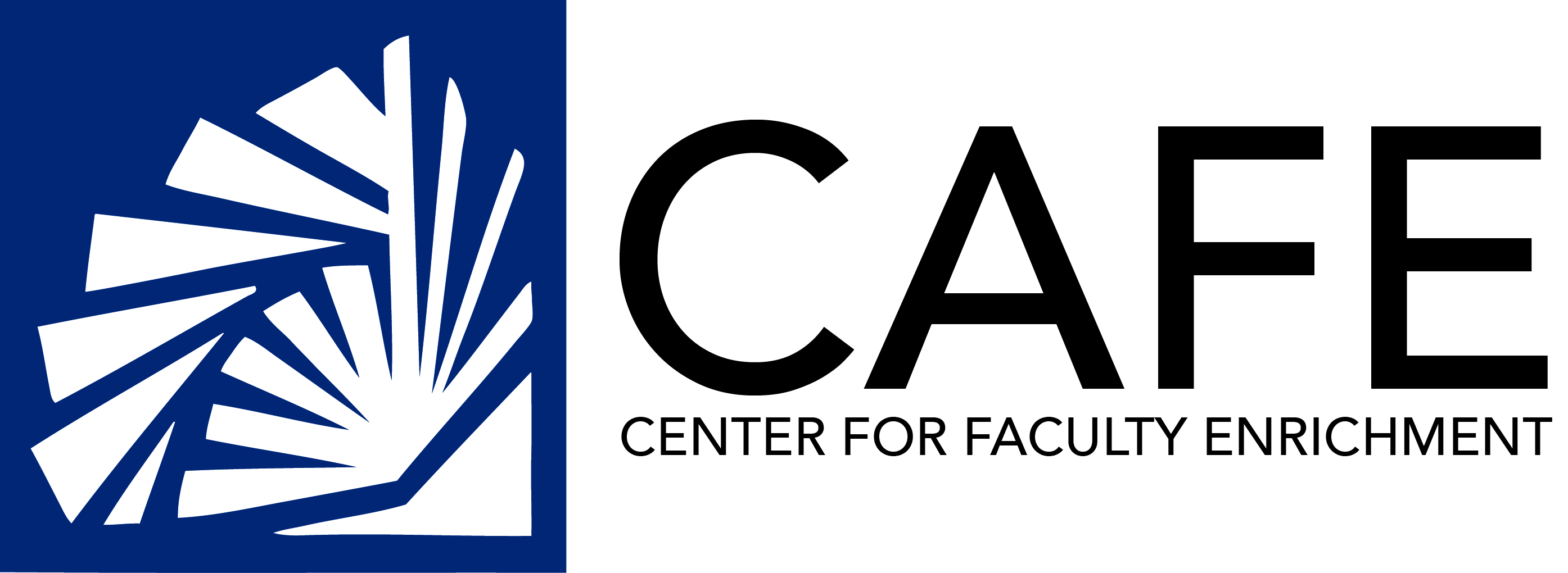 Blackwell Talks2014-2015September 22:  Dr. Sarai Blincoe “Growing the Scholarship of Teaching and Learning: An Invitation to the Longwood Community” September 29:  Dr. Don Blaheta“Test-First Design in Introductory Computer Science Courses”October 6:  Dr. Kenneth Fortino “The Connections between the Small and the Global: The Dynamics of Small Pond Carbon Cycling”October 20:  Dr. Sarah Southall “Methods, Content, and Problem-Based Learning: A Reexamination of the Teacher Work Sample”October 27:  Dr. Renee Gutierrez &Dr. Connie Koski “Facing the Other: Teaching and Research at the Farmville Immigration Detention Center”November 3:  Dr. Alec Hosterman “Communicating Across Visual Borders: How Life Redefines the Comics Genre Using Tactile Storytelling”	February 9: Dr. Laura Farrell/Dr. Ryan Stouffer “Tell Me and I Forget, Teach me and I Remember, Involve Me and I Learn”February 16: Jenny Quarles “Affinity Grouping: Creating Interpersonal Relationships in Online Educational Environments”February 23: Dr. Jeffery Bardwell“Exploring New Sources of Commercial Potential for Biochemistry within the Amazon Rainforest”March 9:  Dr. Pamela McDermott “Romancero Gitano by Maria Castelnuovo-Tedesco: Research in Music Performance”March 16:  Dr. Wendy Hageman-Smith “Turbo-charging Freshman Engagement in Introductory Courses through a 2-lecture Motivational Seminar on How and Why to Succeed at College Mathematics.”April 6:  Dr. Leigh Lunsford/Dr. Phillip Poplin “Stats on Intro Stats @ LU”Sponsored by:  CAFE, Cook-Cole College of Arts & Sciences, Greenwood Library, College of Graduate & Professional Studies, College of Business & Economics and College of Education & Human Services